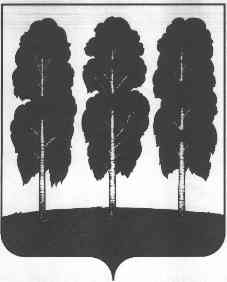 АМИНИСТРАЦИЯ БЕРЕЗОВСКОГО РАЙОНАХАНТЫ-МАНСИЙСКОГО АВТОНОМНОГО ОКРУГА – ЮГРЫПОСТАНОВЛЕНИЕот 19.04.2024                                                                                                            № 329пгт. БерезовоО внесении изменений в постановление администрации Березовского района от 26.12.2023 № 979 «О муниципальной программе «Развитие образования в Березовском районе»В целях приведения муниципальных правовых актов администрации Березовского района в соответствие с действующим законодательством: 	1. Внести в постановление администрации Березовского района от 26.12.2023 № 979 «О муниципальной программе «Развитие образования в Березовском районе» следующие изменения:	1.1. пункт 1 изложить в следующей редакции: 	«1. Утвердить муниципальную программу «Развитие образования в Березовском районе» согласно приложению к настоящему постановлению.»;1.2. приложение 1 к постановлению изложить в редакции согласно приложению к настоящему постановлению;	1.3.  приложение 2 к постановлению признать утратившим силу.	2. Опубликовать настоящее постановление в газете «Жизнь Югры» и разместить на официальном веб-сайте органов местного самоуправления Березовского района.3. Настоящее постановление вступает в силу после его официального опубликования и распространяется на правоотношения, возникшие с 01.01.2024.И. о. главы района                             		       	                        Г.Г. КудряшовПриложение, к постановлению администрации Березовского районаот 19.04.2024 № 329«Приложение к постановлению администрации Березовского районаот 26.12.2023 № 979Муниципальная программа Березовского района «Развитие образования в Березовском районе» (далее – муниципальная программа)Паспорт муниципальной программыОсновные положения2. Показатели государственной программы 2.1. Прокси-показатели муниципальной программы в 2024 году3. Помесячный план достижения показателей муниципальной программы в 2024 году4. Структура муниципальной программы5. Финансовое обеспечение государственной программыПриложение к муниципальной программе Перечень создаваемых объектов на 2024 год ина плановый период 2025-2030 годов, включая приобретение объектов недвижимого имущества,объектов, создаваемых в соответствии с соглашениями о государственно-частном партнёрстве,муниципально-частном партнёрстве и концессионными соглашениямиКуратор муниципальной  программыЗаместитель главы Березовского района, в ведении которого находится Комитет образования администрации Березовского районаОтветственный исполнитель муниципальной  программыКомитет образования администрации Березовского района (далее - Комитет образования)Период реализации муниципальной программы2024-2030 годыЦели муниципальной программы1.Обеспечение доступности качественного образования, соответствующего требованиям инновационного развития экономики, современным потребностям общества и каждого жителя Березовского района, Ханты-Мансийского автономного округа - ЮгрыЦели муниципальной программы2. Формирование эффективной системы выявления, поддержки и развития способностей и талантов у детей и молодежиНаправления (подпрограммы) муниципальной программыНаправление (подпрограмма) 1 «Общее образование»Направление (подпрограмма) 2 «Дополнительное образование детей, воспитание, летний отдых и оздоровление»Объёмы финансового обеспечения за весь период реализации14 760 798,6 тыс. рублейСвязь с национальными целями развития Российской Федерации/ государственными программами Ханты-Мансийского автономного округа – ЮгрыВозможности для самореализации и развития талантов:Показатель «Формирование эффективной системы выявления, поддержки и развития способностей и талантов у детей и молодежи, основанной на принципах справедливости, всеобщности и направленной на самоопределение и профессиональную ориентацию всех обучающихся»  Показатель «Вхождение Российской Федерации в число десяти ведущих стран мира по качеству общего образования».Цифровая трансформация:Показатель «Достижение «цифровой зрелости» ключевых отраслей экономики и социальной сферы, в том числе здравоохранения и образования, а также государственного управления».Сохранение населения, здоровье и благополучие людей:Показатель «Обеспечение устойчивого роста численности населения Российской Федерации».Государственная программа  Ханты-Мансийского автономного округа – Югры  «Развитие образования»№ п/пНаименование показателяУровень показателяЕдиница измерения (по ОКЕИ)Единица измерения (по ОКЕИ)Базовое значениеБазовое значениеЗначение показателя по годамЗначение показателя по годамЗначение показателя по годамЗначение показателя по годамЗначение показателя по годамЗначение показателя по годамЗначение показателя по годамДокументОтветственный за достижение показателяСвязь с показателями национальных целей№ п/пНаименование показателяУровень показателяЕдиница измерения (по ОКЕИ)Единица измерения (по ОКЕИ)значениегод2024202520262027202820292030ДокументОтветственный за достижение показателяСвязь с показателями национальных целей123445678910111213141516Цель 1. «Обеспечение доступности качественного образования, соответствующего требованиям инновационного развития экономики, современным потребностям общества и каждого жителя Березовского района,Ханты-Мансийского автономного округа – Югры»Цель 1. «Обеспечение доступности качественного образования, соответствующего требованиям инновационного развития экономики, современным потребностям общества и каждого жителя Березовского района,Ханты-Мансийского автономного округа – Югры»Цель 1. «Обеспечение доступности качественного образования, соответствующего требованиям инновационного развития экономики, современным потребностям общества и каждого жителя Березовского района,Ханты-Мансийского автономного округа – Югры»Цель 1. «Обеспечение доступности качественного образования, соответствующего требованиям инновационного развития экономики, современным потребностям общества и каждого жителя Березовского района,Ханты-Мансийского автономного округа – Югры»Цель 1. «Обеспечение доступности качественного образования, соответствующего требованиям инновационного развития экономики, современным потребностям общества и каждого жителя Березовского района,Ханты-Мансийского автономного округа – Югры»Цель 1. «Обеспечение доступности качественного образования, соответствующего требованиям инновационного развития экономики, современным потребностям общества и каждого жителя Березовского района,Ханты-Мансийского автономного округа – Югры»Цель 1. «Обеспечение доступности качественного образования, соответствующего требованиям инновационного развития экономики, современным потребностям общества и каждого жителя Березовского района,Ханты-Мансийского автономного округа – Югры»Цель 1. «Обеспечение доступности качественного образования, соответствующего требованиям инновационного развития экономики, современным потребностям общества и каждого жителя Березовского района,Ханты-Мансийского автономного округа – Югры»Цель 1. «Обеспечение доступности качественного образования, соответствующего требованиям инновационного развития экономики, современным потребностям общества и каждого жителя Березовского района,Ханты-Мансийского автономного округа – Югры»Цель 1. «Обеспечение доступности качественного образования, соответствующего требованиям инновационного развития экономики, современным потребностям общества и каждого жителя Березовского района,Ханты-Мансийского автономного округа – Югры»Цель 1. «Обеспечение доступности качественного образования, соответствующего требованиям инновационного развития экономики, современным потребностям общества и каждого жителя Березовского района,Ханты-Мансийского автономного округа – Югры»Цель 1. «Обеспечение доступности качественного образования, соответствующего требованиям инновационного развития экономики, современным потребностям общества и каждого жителя Березовского района,Ханты-Мансийского автономного округа – Югры»Цель 1. «Обеспечение доступности качественного образования, соответствующего требованиям инновационного развития экономики, современным потребностям общества и каждого жителя Березовского района,Ханты-Мансийского автономного округа – Югры»Цель 1. «Обеспечение доступности качественного образования, соответствующего требованиям инновационного развития экономики, современным потребностям общества и каждого жителя Березовского района,Ханты-Мансийского автономного округа – Югры»Цель 1. «Обеспечение доступности качественного образования, соответствующего требованиям инновационного развития экономики, современным потребностям общества и каждого жителя Березовского района,Ханты-Мансийского автономного округа – Югры»Цель 1. «Обеспечение доступности качественного образования, соответствующего требованиям инновационного развития экономики, современным потребностям общества и каждого жителя Березовского района,Ханты-Мансийского автономного округа – Югры»Цель 1. «Обеспечение доступности качественного образования, соответствующего требованиям инновационного развития экономики, современным потребностям общества и каждого жителя Березовского района,Ханты-Мансийского автономного округа – Югры»1.Доля педагогических работников общеобразовательных организаций, прошедших повышение квалификации, в том числе в центрах непрерывного повышения профессионального мастерстваРПНПГП ПроцентПроцент20,0202253,853,954,054,354,654,860,0Региональный проект «Современная школа» национального проекта «Образование»; Государственная программа Ханты-Мансийского автономного округа – Югры «Развитие образования»Комитет образованияВхождение Российской Федерации в число десяти ведущих стран мира по качеству общего образования

2.Доступность дошкольного образования для детей в возрасте от 1,5 до 3 летРПНППроцентПроцент100,02022100,0100,0100,0100,0100,0100,0100,0Региональный проект «Содействие занятости» национального проекта «Демография»; Государственная программа Ханты-Мансийского автономного округа – Югры «Развитие образования»Комитет образованияОбеспечение устойчивого роста численности населения Российской Федерации3.Доступность дошкольного образования для детей в возрасте от 3 до 7 летМППроцентПроцент100,02022100,0100,0100,0100,0100,0100,0100,0Государственная программа Ханты-Мансийского автономного округа – Югры «Развитие образования»Комитет образованияОбеспечение устойчивого роста численности населения Российской Федерации4.Доля муниципальных общеобразовательных учреждений, соответствующих современным требованиям обучения, в общем количестве муниципальных общеобразовательных учрежденийОМСПроцентПроцент94,32022100,0100,0100,0100,0100,0100,0100,0Распоряжение Правительства Ханты-Мансийского автономного округа-Югры от 15.03.2013 № 92-рп «Об оценке эффективности деятельности органов местного самоуправления городских округов и муниципальных районов Ханты-Мансийского автономного округа-Югры» (далее - Распоряжение Правительства Ханты-Мансийского автономного округа-Югры от 15.03.2013 № 92-рп)Комитет образованияВхождение Российской Федерации в число десяти ведущих стран мира по качеству общего образования5.Доля обучающихся, для которых созданы равные условия получения качественного образования вне зависимости от места их нахождения посредством предоставления доступа к федеральной информационно-сервисной платформе цифровой образовательной средыРПНП ПроцентПроцент55,0202260,060,060,060,060,060,060,0Региональный проект «Цифровая образовательная среда» национального проекта «Образование»;Государственная программа Ханты-Мансийского автономного округа – Югры «Развитие образования»Комитет образованияДостижение «цифровой зрелости» ключевых отраслей экономики и социальной сферы, в том числе здравоохранения и образования, а также государственного управления6.Уровень образованияВДЛПроцентПроцент65,94202266,7769,1870,9271,7972,3172,9072,90Указ Президента Российской Федерации от 4 февраля 2021 года № 68 «Об оценке эффективности деятельности высших должностных лиц субъектов Российской Федерации и деятельности исполнительных органов субъектов Российской Федерации»Комитет образованияВхождение Российской Федерации в число десяти ведущих стран мира по качеству общего образования7.Доля педагогических работников, использующих сервисы федеральной информационно-сервисной платформы цифровой образовательной средыНПРППроцентПроцент75202275,080,080,080,080,080,080,0Региональный проект «Цифровая образовательная среда» национального проекта «Образование»Комитет образованияДостижение «цифровой зрелости» ключевых отраслей экономики и социальной сферы, в том числе здравоохранения и образования, а также государственного управления8.Доля общеобразовательных организаций, оснащенных в целях внедрения цифровой образовательной средыНПРППроцентПроцент38,46 202238,4638,4638,4638,4638,4638,4638,46Региональный проект «Цифровая образовательная среда» национального проекта «Образование»Комитет образованияДостижение «цифровой зрелости» ключевых отраслей экономики и социальной сферы, в том числе здравоохранения и образования, а также государственного управления9.Доля образовательных организаций, использующих сервисы федеральной информационно-сервисной платформы цифровой образовательной среды при реализации основных общеобразовательных программ основного общего образованияНПРППроцентПроцент100,02022100,0100,0100,0100,0100,0100,0100,0Региональный проект «Цифровая образовательная среда» национального проекта «Образование»Комитет образованияДостижение «цифровой зрелости» ключевых отраслей экономики и социальной сферы, в том числе здравоохранения и образования, а также государственного управленияЦель 2. «Формирование эффективной системы выявления, поддержки и развития способностей и талантов у детей и молодежи»Цель 2. «Формирование эффективной системы выявления, поддержки и развития способностей и талантов у детей и молодежи»Цель 2. «Формирование эффективной системы выявления, поддержки и развития способностей и талантов у детей и молодежи»Цель 2. «Формирование эффективной системы выявления, поддержки и развития способностей и талантов у детей и молодежи»Цель 2. «Формирование эффективной системы выявления, поддержки и развития способностей и талантов у детей и молодежи»Цель 2. «Формирование эффективной системы выявления, поддержки и развития способностей и талантов у детей и молодежи»Цель 2. «Формирование эффективной системы выявления, поддержки и развития способностей и талантов у детей и молодежи»Цель 2. «Формирование эффективной системы выявления, поддержки и развития способностей и талантов у детей и молодежи»Цель 2. «Формирование эффективной системы выявления, поддержки и развития способностей и талантов у детей и молодежи»Цель 2. «Формирование эффективной системы выявления, поддержки и развития способностей и талантов у детей и молодежи»Цель 2. «Формирование эффективной системы выявления, поддержки и развития способностей и талантов у детей и молодежи»Цель 2. «Формирование эффективной системы выявления, поддержки и развития способностей и талантов у детей и молодежи»Цель 2. «Формирование эффективной системы выявления, поддержки и развития способностей и талантов у детей и молодежи»Цель 2. «Формирование эффективной системы выявления, поддержки и развития способностей и талантов у детей и молодежи»Цель 2. «Формирование эффективной системы выявления, поддержки и развития способностей и талантов у детей и молодежи»Цель 2. «Формирование эффективной системы выявления, поддержки и развития способностей и талантов у детей и молодежи»Цель 2. «Формирование эффективной системы выявления, поддержки и развития способностей и талантов у детей и молодежи»10Доля детей в возрасте от 5 до 18 лет, охваченных дополнительным образованием, в том числе по сертификату персонифицированного финансирования  и за счет социального сертификата РПНП ГПОМСПроцент86,986,9202287,587,787,988,188,588,789,0Региональный проект «Успех каждого ребенка» национального проекта «Образование»;Государственная программа Ханты-Мансийского автономного округа – Югры «Развитие образования»;Распоряжение Правительства Ханты-Мансийского автономного округа-Югры от 15.03.2013 № 92-рпКомитет образованияФормирование эффективной системы выявления, поддержки и развития способностей и талантов у детей и молодежи, основанной на принципах справедливости, всеобщности и направленной на самоопределение и профессиональную ориентацию всех обучающихся11Эффективность системы выявления, поддержки и развития способностей и талантов у детей и молодежиВДЛПроцент29,0629,06202229,8330,2230,6231,0231,4332,2632,26Указ Президента Российской Федерации от 4 февраля 2021 года № 68 «Об оценке эффективности деятельности высших должностных лиц субъектов Российской Федерации и деятельности исполнительных органов субъектов Российской Федерации»Комитет образованияФормирование эффективной системы выявления, поддержки и развития способностей и талантов у детей и молодежи, основанной на принципах справедливости, всеобщности и направленной на самоопределение и профессиональную ориентацию всех обучающихся12.Доля граждан, получивших услуги в негосударственных, в том числе некоммерческих организациях, в общем числе граждан, получивших услуги в сфере образованияМППроцент3,03,020223,54,54,55,05,05,05,0Постановление Правительства автономного округа от 30 декабря 2021 года N 633-п "О мерах по реализации государственной программы Ханты-Мансийского автономного округа - Югры "Развитие экономического потенциала"Комитет образованияФормирование эффективной системы выявления, поддержки и развития способностей и талантов у детей и молодежи, основанной на принципах справедливости, всеобщности и направленной на самоопределение и профессиональную ориентацию всех обучающихся13Доля выпускников 11 классов в местах традиционного проживания и традиционной хозяйственной деятельности коренных малочисленных народов Севера, продолживших обучение в профессиональных образовательных организациях или образовательных организациях высшего образования от общей численности выпускников из числа коренных малочисленных народов СевераМППроцент9090202290,090,090,090,090,090,090,0Пункт 1.7.1 протокола от 29.12.2022 года № 2 заседания Совета представителей коренных малочисленных народов Севера Ханты-Мансийского автономного округа – Югры при Правительстве Ханты-Мансийского автономного округа – Югры Комитет образования14Количество субъектов Российской Федерации, выдающих сертификаты дополнительного образования в рамках системы персонифицированного финансирования дополнительного образования детей, НПРПЕдиниц25,025,0202225,025,025,025,025,025,025,0Региональный проект «Успех каждого ребенка» национального проекта «Образование»Комитет образованияФормирование эффективной системы выявления, поддержки и развития способностей и талантов у детей и молодежи, основанной на принципах справедливости, всеобщности и направленной на самоопределение и профессиональную ориентацию всех обучающихся15Охват детей деятельностью региональных центров выявления, поддержки и развития способностей и талантов у детей и молодежи, технопарков «Кванториум» и центров «IТ-куб»НПРППроцент18,318,3202213,6113,6113,6113,6113,6113,6113,6Региональный проект «Успех каждого ребенка» национального проекта «Образование»Комитет образованияФормирование эффективной системы выявления, поддержки и развития способностей и талантов у детей и молодежи, основанной на принципах справедливости, всеобщности и направленной на самоопределение и профессиональную ориентацию всех обучающихся16Доля обучающихся по образовательным программам основного и среднего общего образования, охваченных мероприятиями, направленными на раннюю профессиональную ориентацию, в том числе в рамках программы "Билет в будущее"НПРППроцент39,739,7202237,037,037,037,037,037,037,0Региональный проект «Успех каждого ребенка» национального проекта «Образование»Комитет образованияФормирование эффективной системы выявления, поддержки и развития способностей и талантов у детей и молодежи, основанной на принципах справедливости, всеобщности и направленной на самоопределение и профессиональную ориентацию всех обучающихся17Доля детей, которые обеспечены сертификатами персонифицированного финансирования дополнительного образованияНПРППроцент25,025,0202225,025,025,025,025,025,025,0Региональный проект «Успех каждого ребенка» национального проекта «Образование»Комитет образованияФормирование эффективной системы выявления, поддержки и развития способностей и талантов у детей и молодежи, основанной на принципах справедливости, всеобщности и направленной на самоопределение и профессиональную ориентацию всех обучающихся№ п/пНаименование прокси-показателяЕдиница измерения (по ОКЕИ)Базовое значениеБазовое значениеЗначение показателя по кварталам/месяцамЗначение показателя по кварталам/месяцамЗначение показателя по кварталам/месяцамЗначение показателя по кварталам/месяцамОтветственный за достижение показателя№ п/пНаименование прокси-показателяЕдиница измерения (по ОКЕИ)значениегод1 квартал2 квартал3 квартал4 кварталОтветственный за достижение показателя1245678910111Отсутствуют№ п/пНаименование показателяУровень показателяЕдиница измерения(по ОКЕИ)Плановые значения по кварталам/месяцамПлановые значения по кварталам/месяцамПлановые значения по кварталам/месяцамПлановые значения по кварталам/месяцамПлановые значения по кварталам/месяцамПлановые значения по кварталам/месяцамПлановые значения по кварталам/месяцамПлановые значения по кварталам/месяцамПлановые значения по кварталам/месяцамПлановые значения по кварталам/месяцамПлановые значения по кварталам/месяцамНа конец 2024 года№ п/пНаименование показателяУровень показателяЕдиница измерения(по ОКЕИ)янв.фев.мартапр.майиюньиюльавг.сен.окт.ноя.На конец 2024 года12345678910111213141516Цель 1 «Обеспечение доступности качественного образования, соответствующего требованиям инновационного развития экономики, современным потребностям общества и каждого жителя Березовского района,  Ханты-Мансийского автономного округа – Югры»Цель 1 «Обеспечение доступности качественного образования, соответствующего требованиям инновационного развития экономики, современным потребностям общества и каждого жителя Березовского района,  Ханты-Мансийского автономного округа – Югры»Цель 1 «Обеспечение доступности качественного образования, соответствующего требованиям инновационного развития экономики, современным потребностям общества и каждого жителя Березовского района,  Ханты-Мансийского автономного округа – Югры»Цель 1 «Обеспечение доступности качественного образования, соответствующего требованиям инновационного развития экономики, современным потребностям общества и каждого жителя Березовского района,  Ханты-Мансийского автономного округа – Югры»Цель 1 «Обеспечение доступности качественного образования, соответствующего требованиям инновационного развития экономики, современным потребностям общества и каждого жителя Березовского района,  Ханты-Мансийского автономного округа – Югры»Цель 1 «Обеспечение доступности качественного образования, соответствующего требованиям инновационного развития экономики, современным потребностям общества и каждого жителя Березовского района,  Ханты-Мансийского автономного округа – Югры»Цель 1 «Обеспечение доступности качественного образования, соответствующего требованиям инновационного развития экономики, современным потребностям общества и каждого жителя Березовского района,  Ханты-Мансийского автономного округа – Югры»Цель 1 «Обеспечение доступности качественного образования, соответствующего требованиям инновационного развития экономики, современным потребностям общества и каждого жителя Березовского района,  Ханты-Мансийского автономного округа – Югры»Цель 1 «Обеспечение доступности качественного образования, соответствующего требованиям инновационного развития экономики, современным потребностям общества и каждого жителя Березовского района,  Ханты-Мансийского автономного округа – Югры»Цель 1 «Обеспечение доступности качественного образования, соответствующего требованиям инновационного развития экономики, современным потребностям общества и каждого жителя Березовского района,  Ханты-Мансийского автономного округа – Югры»Цель 1 «Обеспечение доступности качественного образования, соответствующего требованиям инновационного развития экономики, современным потребностям общества и каждого жителя Березовского района,  Ханты-Мансийского автономного округа – Югры»Цель 1 «Обеспечение доступности качественного образования, соответствующего требованиям инновационного развития экономики, современным потребностям общества и каждого жителя Березовского района,  Ханты-Мансийского автономного округа – Югры»Цель 1 «Обеспечение доступности качественного образования, соответствующего требованиям инновационного развития экономики, современным потребностям общества и каждого жителя Березовского района,  Ханты-Мансийского автономного округа – Югры»Цель 1 «Обеспечение доступности качественного образования, соответствующего требованиям инновационного развития экономики, современным потребностям общества и каждого жителя Березовского района,  Ханты-Мансийского автономного округа – Югры»Цель 1 «Обеспечение доступности качественного образования, соответствующего требованиям инновационного развития экономики, современным потребностям общества и каждого жителя Березовского района,  Ханты-Мансийского автономного округа – Югры»Цель 1 «Обеспечение доступности качественного образования, соответствующего требованиям инновационного развития экономики, современным потребностям общества и каждого жителя Березовского района,  Ханты-Мансийского автономного округа – Югры»1.Доля педагогических работников общеобразовательных организаций, прошедших повышение квалификации, в том числе в центрах непрерывного повышения профессионального мастерстваРПНПГП Процент-----------53,82.Доступность дошкольного образования для детей в возрасте от 1,5 до 3 летРПНППроцент-----------100,03.Доступность дошкольного образования для детей в возрасте от 3 до 7 летМППроцент-----------100,04.Доля муниципальных общеобразовательных учреждений, соответствующих современным требованиям обучения, в общем количестве муниципальных общеобразовательных учрежденийОМСПроцент94,794,794,794,794,794,794,794,794,798,4598,51005.Доля обучающихся, для которых созданы равные условия получения качественного образования вне зависимости от места их нахождения посредством предоставления доступа к федеральной информационно-сервисной платформе цифровой образовательной средыРПНП Процент-----------60,06.Уровень образованияВДЛПроцент-----------66,777.Доля педагогических работников, использующих сервисы федеральной информационно-сервисной платформы цифровой образовательной средыНПРППроцент-----------75,08.Доля общеобразовательных организаций, оснащенных в целях внедрения цифровой образовательной средыНПРППроцент-----------38,469.Доля образовательных организаций, использующих сервисы федеральной информационно-сервисной платформы цифровой образовательной среды при реализации основных общеобразовательных программ основного общего образованияНПРППроцент-----------100,0Цель 2 «Формирование эффективной системы выявления, поддержки и развития способностей и талантов у детей и молодежи»Цель 2 «Формирование эффективной системы выявления, поддержки и развития способностей и талантов у детей и молодежи»Цель 2 «Формирование эффективной системы выявления, поддержки и развития способностей и талантов у детей и молодежи»Цель 2 «Формирование эффективной системы выявления, поддержки и развития способностей и талантов у детей и молодежи»Цель 2 «Формирование эффективной системы выявления, поддержки и развития способностей и талантов у детей и молодежи»Цель 2 «Формирование эффективной системы выявления, поддержки и развития способностей и талантов у детей и молодежи»Цель 2 «Формирование эффективной системы выявления, поддержки и развития способностей и талантов у детей и молодежи»Цель 2 «Формирование эффективной системы выявления, поддержки и развития способностей и талантов у детей и молодежи»Цель 2 «Формирование эффективной системы выявления, поддержки и развития способностей и талантов у детей и молодежи»Цель 2 «Формирование эффективной системы выявления, поддержки и развития способностей и талантов у детей и молодежи»Цель 2 «Формирование эффективной системы выявления, поддержки и развития способностей и талантов у детей и молодежи»Цель 2 «Формирование эффективной системы выявления, поддержки и развития способностей и талантов у детей и молодежи»Цель 2 «Формирование эффективной системы выявления, поддержки и развития способностей и талантов у детей и молодежи»Цель 2 «Формирование эффективной системы выявления, поддержки и развития способностей и талантов у детей и молодежи»Цель 2 «Формирование эффективной системы выявления, поддержки и развития способностей и талантов у детей и молодежи»Цель 2 «Формирование эффективной системы выявления, поддержки и развития способностей и талантов у детей и молодежи»10Доля детей в возрасте от 5 до 18 лет, охваченных дополнительным образованием, в том числе по сертификату персонифицированного финансирования  и за счет социального сертификата РПНП ГПОМСПроцент58,059,1961,2762,1563,5165,9167,9770,1775,6679,185,387,511Эффективность системы выявления, поддержки и развития способностей и талантов у детей и молодежиВДЛПроцент-----------29,8312Доля граждан, получивших услуги в негосударственных, в том числе некоммерческих организациях, в общем числе граждан, получивших услуги в сфере образованияМППроцент3,03,03,03,23,23,23,33,33,43,43,53,513Доля выпускников 11 классов в местах традиционного проживания и традиционной хозяйственной деятельности коренных малочисленных народов Севера, продолживших обучение в профессиональных образовательных организациях или образовательных организациях высшего образования от общей численности выпускников из числа коренных малочисленных народов СевераМППроцент-----------90,014Количество субъектов Российской Федерации, выдающих сертификаты дополнительного образования в рамках системы персонифицированного финансирования дополнительного образования детей, НПРПЕдиниц-----------25,015Охват детей деятельностью региональных центров выявления, поддержки и развития способностей и талантов у детей и молодежи, технопарков «Кванториум» и центров «IТ-куб»НПРППроцент-----------13,616Доля обучающихся по образовательным программам основного и среднего общего образования, охваченных мероприятиями, направленными на раннюю профессиональную ориентацию, в том числе в рамках программы "Билет в будущее"НПРППроцент-----------37,017Доля детей, которые обеспечены сертификатами персонифицированного финансирования дополнительного образованияНПРППроцент-----------25,0№ п/пЗадачи структурного элементаКраткое описание ожидаемых эффектов от реализации задачи структурного элементаСвязьс показателями12341Направление (подпрограмма) «Общее образование»Направление (подпрограмма) «Общее образование»Направление (подпрограмма) «Общее образование»1.1Региональный проект «Современная школа»Региональный проект «Современная школа»Региональный проект «Современная школа»Ответственный исполнитель: Комитет образования;Соисполнитель муниципальной программы:  Муниципальное казенное учреждение «Управление капитального строительства и ремонта Березовского района» (далее – МКУ «УКСиР Березовского района»Срок реализации: 2019-2026Срок реализации: 2019-20261.1.1Обеспечение возможности профессионального развития и обучения на протяжении всей профессиональной деятельности для педагогических работниковУвеличена доля педагогических работников в Березовском районе, прошедших повышение квалификации, в том числе в центрах непрерывного повышения профессионального мастерства до 60 процентовДоля педагогических работников общеобразовательных организаций, прошедших повышение квалификации, в том числе в центрах непрерывного повышения профессионального мастерства;11. Эффективность системы выявления, поддержки и развития способностей и талантов у детей и молодежи1.1.2Обеспечение возможности детям получать качественное общее образование в условиях, отвечающих современным требованиям, независимо от места проживания ребенкаСоздана современная образовательная среда, которая обеспечит возможность детям получать качественное общее образование в Березовском районе в условиях, отвечающих современным требованиям, будет способствовать развитию современных компетенций и навыков у обучающихся в рамках строительства образовательно-культурного комплекса в д. Хулимсунт и пгт. Березово4. Доля муниципальных общеобразовательных учреждений, соответствующих современным требованиям обучения, в общем количестве муниципальных общеобразовательных учреждений1.2Региональный проект «Цифровая образовательная среда»Региональный проект «Цифровая образовательная среда»Региональный проект «Цифровая образовательная среда»Ответственный исполнитель: Комитет образования Срок реализации: 2019-2026Срок реализации: 2019-20261.2.1Создание и внедрение в общеобразовательных организациях цифровая образовательная средаОбразовательные организации оснащены материально-технической базой с целью внедрения цифровой образовательной среды, что позволит создать условия для развития цифровизации образовательного процесса в соответствии с основными задачами, условиями и особенностями функционирования цифровой образовательной среды в Березовском районе в количестве не менее 38,46% от общего числа. Не менее 100% образовательных организаций используют  сервисы федеральной информационно-сервисной платформы цифровой образовательной среды при реализации образовательного процесса, не менее 60 % обучающихся используют цифровую образовательную платформу Доля обучающихся, для которых созданы равные условия получения качественного образования вне зависимости от места их нахождения посредством предоставления доступа к федеральной информационно-сервисной платформе цифровой образовательной среды8. Доля общеобразовательных организаций, оснащенных в целях внедрения цифровой образовательной среды9. Доля образовательных организаций, использующих сервисы федеральной информационно-сервисной платформы цифровой образовательной среды при реализации основных общеобразовательных программ основного общего образования1.2.2Обеспечение реализации цифровой трансформации системы образованияВнедрены новые образовательные технологии, включая внедрение федеральной  и региональной информационно-сервисной платформы цифровой образовательной среды, позволяющей осваивать основные и дополнительные образовательные программы с применением электронного обучения и дистанционных образовательных технологий в Березовском районе, не менее 60 % обучающихся используют цифровую образовательную платформу.Обеспечив, в том числе, взаимодействие обучающихся и педагогов, обновление примерных основных образовательных программ общего образования, создание и внедрение в образовательную деятельность цифровых учебно-методических комплексов и цифрового образовательного контента, разработку образовательных модулей (программ) для школьников по вопросам искусственного интеллекта. Не менее 100% образовательных организаций в Березовском районе используют  сервисы федеральной информационно-сервисной платформы цифровой образовательной среды при реализации образовательного процессаДоля обучающихся, для которых созданы равные условия получения качественного образования вне зависимости от места их нахождения посредством предоставления доступа к федеральной информационно-сервисной платформе цифровой образовательной среды8. Доля общеобразовательных организаций, оснащенных в целях внедрения цифровой образовательной среды9. Доля образовательных организаций, использующих сервисы федеральной информационно-сервисной платформы цифровой образовательной среды при реализации основных общеобразовательных программ основного общего образования1.3Комплекс процессных мероприятий «Содействие развитию дошкольного и общего образования»Комплекс процессных мероприятий «Содействие развитию дошкольного и общего образования»Комплекс процессных мероприятий «Содействие развитию дошкольного и общего образования»Ответственный исполнитель: Комитет образованияСрок реализации: 2024-2030Срок реализации: 2024-20301.3.1Внедрение обновленного содержания дошкольного, основного общего и среднего общего образования, новых методов обучения, обеспечивающих повышение качества основного общего и среднего общего образования, которое характеризуется увеличением доли общеобразовательных организаций, реализующих основные общеобразовательные программы в соответствии с обновленными ФГОС дошкольного и общего образования, федеральными основными общеобразовательными программами и федеральными рабочими программами до 100 % к 2030 годуК 2030 году в Березовском районе внедрены новые учебно-методические средства обеспечения реализации  образовательных программ дошкольного образования, начального общего, основного общего и среднего общего образования, разработанных в соответствии с обновленными федеральными государственными образовательными стандартами, не менее 53,8 % от общего числа педагогов ежегодно проходят курсы повышения квалификацииУровень образования;1. Доля педагогических работников общеобразовательных организаций, прошедших повышение квалификации, в том числе в центрах непрерывного повышения профессионального мастерства;2. Доступность дошкольного образования для детей в возрасте от 1,5 до 3 лет;3. Доступность дошкольного образования для детей в возрасте от 3 до 7 лет;5. Доля обучающихся, для которых созданы равные условия получения качественного образования вне зависимости от места их нахождения посредством предоставления доступа к федеральной информационно-сервисной платформе цифровой образовательной среды1.3.2Внедрение системы моральных и материальных стимулов поддержки педагогических работников, которое характеризуется проведением не менее 6 комплексных мероприятий, направленных на стимулирование и повышение качества подготовки педагогических кадров, ежегодноОбеспечено развитие системы поддержки и стимулирования педагогических работников, в т.ч. за счет обеспечения ежемесячного денежного вознаграждения за классное руководство педагогическим работникам. Повышена социальная значимость и престиж педагогической профессии, в т.ч. посредством проведения и регионального этапа всероссийских конкурсов профессионального мастерства, не менее 53,8 % от общего числа педагогов ежегодно проходят курсы повышения квалификацииУровень образования;1. Доля педагогических работников общеобразовательных организаций, прошедших повышение квалификации, в том числе в центрах непрерывного повышения профессионального мастерства;2. Доступность дошкольного образования для детей в возрасте от 1,5 до 3 лет;3. Доступность дошкольного образования для детей в возрасте от 3 до 7 лет;5. Доля обучающихся, для которых созданы равные условия получения качественного образования вне зависимости от места их нахождения посредством предоставления доступа к федеральной информационно-сервисной платформе цифровой образовательной среды1.3.3Создание условий, способствующих полноценному воспитанию и развитию каждого обучающегося, осваивающего образовательные программы общего образования, которое в том числе характеризуется 100 % обеспечением обучающихся, получающих начальное общее образование в государственных и муниципальных образовательных организациях, получающих бесплатное горячее питание, ежегодноВ Березовском районе созданы условия для воспитания у обучающихся культуры здорового питания, поддержания здоровья школьников, их физического и умственного развития, способности к эффективному обучению, через организацию полноценного сбалансированного питания, организацию оздоровительных процедур, 100 % доступность дошкольным образованием от 1,5 до 7 лет.Уровень образования;1. Доля педагогических работников общеобразовательных организаций, прошедших повышение квалификации, в том числе в центрах непрерывного повышения профессионального мастерства;2. Доступность дошкольного образования для детей в возрасте от 1,5 до 3 лет;3. Доступность дошкольного образования для детей в возрасте от 3 до 7 лет;5. Доля обучающихся, для которых созданы равные условия получения качественного образования вне зависимости от места их нахождения посредством предоставления доступа к федеральной информационно-сервисной платформе цифровой образовательной среды1.4Комплекс процессных мероприятий «Качество образования» Комплекс процессных мероприятий «Качество образования» Комплекс процессных мероприятий «Качество образования» Ответственный исполнитель: Комитет образования-Срок реализации: 2024-2030-Срок реализации: 2024-20301.4.1Внедрены технологии и методики работы с результатами мониторинга системы образования в части оценки качества общего образования в Березовском районе,  Ханты-Мансийского автономного округа – ЮграПроведена объективная оценка качества образования обучающихся, освоивших образовательные программы основного общего и среднего общего образования, и анализ полученных результатов. Проведена государственная итоговая аттестация обучающихся, освоивших образовательные программы основного общего и среднего общего образования, с применением технологий, регламентированных на федеральном, региональном уровнях. 90% выпускников из числа КМНС продолжает обучение по программам среднего профессионального образования и высшего профессионального  образования. Уровень образованияДоля выпускников 11 классов в местах традиционного проживания и традиционной хозяйственной деятельности коренных малочисленных народов Севера, продолживших обучение в профессиональных образовательных организациях или образовательных организациях высшего образования от общей численности выпускников из числа коренных малочисленных народов Севера1.5Комплекс процессных мероприятий "Строительство, реконструкция и капитальные ремонты объектов образования"Комплекс процессных мероприятий "Строительство, реконструкция и капитальные ремонты объектов образования"Комплекс процессных мероприятий "Строительство, реконструкция и капитальные ремонты объектов образования"Ответственный исполнитель: Комитет образования;Соисполнитель муниципальной программы:  Муниципальное казенное учреждение «Управление капитального строительства и ремонта Березовского района» (далее – МКУ «УКСиР Березовского района»Срок реализации: 2024-20261.5.1.Обеспечение возможности детям получать качественное общее образование в условиях, отвечающих современным требованиям, независимо от места проживания ребенкаСоздана современная образовательная среда, которая обеспечит возможность детям получать качественное общее образование в Березовском районе в условиях, отвечающих современным требованиям, будет способствовать развитию современных компетенций и навыков у обучающихся в рамках строительства образовательно-культурного комплекса в д. Хулимсунт и средней школы  на 700 мест в пгт. Березово4. Доля муниципальных общеобразовательных учреждений, соответствующих современным требованиям обучения, в общем количестве муниципальных общеобразовательных учреждений2Направление (подпрограмма) «Дополнительное образование детей, воспитание, летний отдых и оздоровление»Направление (подпрограмма) «Дополнительное образование детей, воспитание, летний отдых и оздоровление»Направление (подпрограмма) «Дополнительное образование детей, воспитание, летний отдых и оздоровление»2.1Региональный проект «Успех каждого ребенка»Региональный проект «Успех каждого ребенка»Региональный проект «Успех каждого ребенка»Ответственный исполнитель: Комитет образованияСрок реализации: 2018-2026Срок реализации: 2018-20262.1.1Создана и работает система выявления, поддержки и развития способностей и талантов детей и молодежиОбеспечена реализация государственной политики в Березовском районе,  в сфере дополнительного образования детей с учетом открытости, выраженной в стимулировании роста конкурентной среды, включении реального сектора экономики в программы и проекты дополнительного образования детей, вариативность дополнительных общеобразовательных программ, связанная с обеспечением разнообразия дополнительного образования исходя из запросов, интересов и жизненного самоопределения детей (осознанный выбор будущей профессии, понимание возможности реализации собственных жизненных планов, отношение к профессиональной деятельности как возможности участия в решении личных, общественных, государственных, общенациональных проблем), а также доступность качественного дополнительного образования для разных социальных групп, включая детей, находящихся в трудной жизненной ситуации, вне зависимости от территории их проживания.Дети получают дополнительное образование с использованием сертификата персонифицированного финансирования дополнительного образования не менее 25 % от общего числа детей получающих дополнительное образование на территории муниципалитета.  Дети получают дополнительное образование по дополнительным общеразвивающим программам за счет социального сертификата на получение муниципальной услуги в социальной сфере.Обеспечены условия, способствующие формированию мотивации к здоровому образу жизни, увеличению доли граждан, систематически занимающихся физической культурой и спортом10. Доля детей в возрасте от 5 до 18 лет, охваченных дополнительным образованием, в том числе по сертификату персонифицированного финансирования  и за счет социального сертификата;11. Эффективность системы выявления, поддержки и развития способностей и талантов у детей и молодежи;12. Доля граждан, получивших услуги в негосударственных, в том числе некоммерческих организациях, в общем числе граждан, получивших услуги в сфере образования14. Количество субъектов Российской Федерации, выдающих сертификаты дополнительного образования в рамках системы персонифицированного финансирования дополнительного образования детей,17. Доля детей, которые обеспечены сертификатами персонифицированного финансирования дополнительного образования16. Доля обучающихся по образовательным программам основного и среднего общего образования, охваченных мероприятиями, направленными на раннюю профессиональную ориентацию, в том числе в рамках программы "Билет в будущее"15. Охват детей деятельностью региональных центров выявления, поддержки и развития способностей и талантов у детей и молодежи, технопарков «Кванториум» и центров «IТ-куб»2.2Региональный проект «Патриотическое воспитание граждан Российской Федерации»Региональный проект «Патриотическое воспитание граждан Российской Федерации»Региональный проект «Патриотическое воспитание граждан Российской Федерации»Ответственный исполнитель: Комитет образованияСрок реализации: 2021-2026Срок реализации: 2021-20262.2.1Обеспечено функционирование системы патриотического воспитания граждан Российской ФедерацииПроведены мероприятия по обеспечению деятельности советников директора по воспитанию и взаимодействию с детскими общественными объединениями в общеобразовательных организациях. В общеобразовательных организациях, организациях среднего профессионального образования и организациях высшего образования внедрены рабочие программы воспитания обучающихся на основе разработанной Минпросвещения России примерной программы воспитания.Созданы условия для развития системы межпоколенческого взаимодействия и обеспечения преемственности поколений, поддержки общественных инициатив и проектов, направленных на гражданское и патриотическое воспитание детей и молодежи.Обеспечено увеличение численности детей и молодежи в возрасте до 35 лет, вовлеченных в социально активную деятельность через увеличение охвата патриотическими проектами1. Доля педагогических работников общеобразовательных организаций, прошедших повышение квалификации, в том числе в центрах непрерывного повышения профессионального мастерства;7. Доля педагогических работников, использующих сервисы федеральной информационно-сервисной платформы цифровой образовательной среды11. Эффективность системы выявления, поддержки и развития способностей и талантов у детей и молодежи15. Охват детей деятельностью региональных центров выявления, поддержки и развития способностей и талантов у детей и молодежи, технопарков «Кванториум» и центров «IТ-куб»2.3Региональный проект "Создание условий для обучения, отдыха и оздоровления детей и молодежи"Региональный проект "Создание условий для обучения, отдыха и оздоровления детей и молодежи"Региональный проект "Создание условий для обучения, отдыха и оздоровления детей и молодежи"Ответственный исполнитель: Комитет образованияСоисполнитель муниципальной программы: МКУ «УКСиР Березовского района»Срок реализации: 2024-2030Срок реализации: 2024-20302.3.1Обеспечение отдыха и оздоровления детей, в том числе находящихся в трудной жизненной ситуации, которое характеризуется сохранением численности детей, в том числе находящихся в трудной жизненной ситуации, направленных в организации отдыха детей и их оздоровления Обеспечен летний и каникулярный отдых и оздоровление, образование, воспитание, развитие не менее 40% детей, подростков и молодежи  Березовского района. Обеспечена вариативность программ развивающего отдыха и многообразие форм отдыха и оздоровления (загородные лагеря, лагеря с дневным пребыванием, этно-лагеря, лагеря труда и отдыха, малозатратные формы: дворовые площадки, мероприятия, организуемые в дни летних каникул на разных площадках, тренинги, деловые игры, мастер-классы и др.) Созданы необходимые условия для личностного, творческого, духовного развития детей, формирования общей культуры, для занятий детей физической культурой и спортом, укрепления их здоровья, привития навыков здорового образа жизни.Дети получают дополнительное образование с использованием сертификата персонифицированного финансирования дополнительного образования не менее 25 % от общего числа детей получающих дополнительное образование на территории муниципалитета.  Дети получают дополнительное образование по дополнительным общеразвивающим программам за счет социального сертификата на получение муниципальной услуги в социальной сфере.10. Доля детей в возрасте от 5 до 18 лет, охваченных дополнительным образованием, в том числе по сертификату персонифицированного финансирования  и за счет социального сертификата 11. Эффективность системы выявления, поддержки и развития способностей и талантов у детей и молодежи2.4Комплекс процессных мероприятий «Содействие развитию дополнительного образования детей» Комплекс процессных мероприятий «Содействие развитию дополнительного образования детей» Комплекс процессных мероприятий «Содействие развитию дополнительного образования детей» Ответственный исполнитель: Комитет образованияСрок реализации: 2024-2030Срок реализации: 2024-20302.4.1Обеспечение условий для выявления и развития способностей и талантов у детей и молодежи, основанной на принципах справедливости, всеобщности и направленной на самоопределение и профессиональную ориентацию всех обучающихся, которое характеризуется увеличением доли детей и молодежи, у которых выявлены выдающиеся способности и таланты от общей численности детей и молодежи в возрасте от 7 до 35 лет, до 0,71 процентов к 2030 годуРеализованы дополнительные общеобразовательные программы и мероприятия по выявлению и развитию одаренных детей и молодежи. Проведены федеральные, окружные и региональные мероприятия, в том числе образовательные смены для детей. Обеспечен круглогодичный режим работы учреждений дополнительного образования Березовского района, с равномерным охватом детей в возрасте от 5 до 18 лет. Обеспечен охват детей дополнительным образованием не менее 87 % от общего числа детей данного возраста. Дети получают дополнительное образование с использованием сертификата персонифицированного финансирования дополнительного образования не менее 25 % от общего числа детей получающих дополнительное образование на территории муниципалитета.  Дети получают дополнительное образование по дополнительным общеразвивающим программам за счет социального сертификата на получение муниципальной услуги в социальной сфере.11. Эффективность системы выявления, поддержки и развития способностей и талантов у детей и молодежи;10. Доля детей в возрасте от 5 до 18 лет, охваченных дополнительным образованием, в том числе по сертификату персонифицированного финансирования  и за счет социального сертификата12. Доля граждан, получивших услуги в негосударственных, в том числе некоммерческих организациях, в общем числе граждан, получивших услуги в сфере образования2.4.2Воспитание всесторонне и гармонично развитой личностиСозданы условия для раскрытия и реализации созидательных способностей личности, ее умственно-интеллектуального и творческого потенциала, гражданского, национального, духовно - нравственного воспитания и развития детей и молодежи. В целях воспитания ценностного отношения к здоровому образу жизни, проведены мероприятия различной профилактической направленности (профилактика дорожно-транспортного травматизма, профилактика потребления психоактивных веществ и др.). Обеспечены условия для формирования коммуникативной культуры в школьной среде. Сформировано единое пространство психологического сопровождения (нормативного, организационного, управленческого, методического). Для повышения доступности и качества психологической помощи участникам образовательных отношений, создан институт внештатных психологов, обеспечивающих социальную помощь обучающимся, испытывающим трудности в освоении основных общеобразовательных программ, своем развитии и социальной адаптации11. Эффективность системы выявления, поддержки и развития способностей и талантов у детей и молодежи2.5Комплекс процессных мероприятий « Обеспечение деятельности органов муниципальных образований Березовского района»Комплекс процессных мероприятий « Обеспечение деятельности органов муниципальных образований Березовского района»Комплекс процессных мероприятий « Обеспечение деятельности органов муниципальных образований Березовского района»Ответственный исполнитель: Комитет образования Срок реализации: 2024-2030Срок реализации: 2024-20302.5.1Обеспечение выполнения полномочий и функций Комитета образованияОбеспечение выполнения полномочий и функций Комитета образования, в том числе по контролю (надзору) в сфере образования2.6Комплекс процессных мероприятий "Содействие деятельности образовательного процесса на территории Березовского района""Комплекс процессных мероприятий "Содействие деятельности образовательного процесса на территории Березовского района""Комплекс процессных мероприятий "Содействие деятельности образовательного процесса на территории Березовского района""Ответственный исполнитель: Комитет образованияСрок реализации: 2024-2030Срок реализации: 2024-20302.6.1Обеспечение выполнения полномочий и функций МКУ «Централизованная бухгалтерия в сфере образования Березовского района», МАО «Образовательный центр»Обеспечение выполнения полномочий и функций МКУ «Централизованная бухгалтерия в сфере образования Березовского района», МАО «Образовательный центр»Наименование муниципальной программы, структурного элемента, источник финансового обеспеченияОбъем финансового обеспечения по годам, тыс. рублейОбъем финансового обеспечения по годам, тыс. рублейОбъем финансового обеспечения по годам, тыс. рублейОбъем финансового обеспечения по годам, тыс. рублейОбъем финансового обеспечения по годам, тыс. рублейОбъем финансового обеспечения по годам, тыс. рублейОбъем финансового обеспечения по годам, тыс. рублейОбъем финансового обеспечения по годам, тыс. рублейНаименование муниципальной программы, структурного элемента, источник финансового обеспечения2024202520262027202820292030Всего123456789Муниципальная программа (всего), в том числе:2 894 088,02 059 274,11 989 390,91 954 511,41 954 511,41 954 511,41 954 511,414 760 798,6Федеральный бюджет45 257,579 919,954 688,842 961,242 961,242 961,242 961,2351 711,0Бюджет автономного округа2 304 453,71 606 481,71 575 617,81 555 953,91 555 953,91 555 953,91 555 953,911 710 368,8Бюджет района544 376,8372 872,5359 084,3355 596,3355 596,3355 596,3355 596,32 698 718,8Бюджет городских и сельских поселений0,00,00,00,00,00,00,00,0Внебюджетные источники0,00,00,00,00,00,00,00,0Объем налоговых расходов Березовского района0,00,00,00,00,00,00,00,01. Региональный проект «Современная школа»934 651,60,00,00,00,00,00,0934 651,6Федеральный бюджет0,00,00,00,00,00,00,00,0Бюджет автономного округа841 186,60,00,00,00,00,00,0841 186,6Бюджет района93 465,00,00,00,00,00,00,093 465,0Бюджет городских и сельских поселений0,0Внебюджетные источники0,00,00,00,00,00,00,00,02. Региональный проект «Цифровая образовательная среда»0,00,00,00,00,00,00,00,0Федеральный бюджет0,00,00,00,00,00,00,00,0Бюджет автономного округа0,00,00,00,00,00,00,00,0Бюджет района0,00,00,00,00,00,00,00,0Бюджет городских и сельских поселений0,00,00,00,00,00,00,00,0Внебюджетные источники0,00,00,00,00,00,00,00,03. Комплекс процессных мероприятий «Содействие развитию дошкольного образования  и общего образования», в том числе:1 721 802,71 728 399,31 721 000,21 721 000,21 721 000,21 721 000,21 721 000,212 055 203,0Федеральный бюджет44 802,444 150,542 495,742 495,742 495,742 495,742 495,7301 431,4Бюджет автономного округа1 447 337,41 538 306,91 539 790,91 539 790,91 539 790,91 539 790,91 539 790,910 684 598,8Бюджет района229 662,9145 941,9138 713,6138 713,6138 713,6138 713,6138 713,61 069 172,8Бюджет городских и сельских поселений0,00,00,00,00,00,00,00,0Внебюджетные источники0,00,00,00,00,00,00,00,04. Комплекс процессных мероприятий «Качество образования»0,00,00,00,00,00,00,00,0Федеральный бюджет0,00,00,00,00,00,00,00,0Бюджет автономного округа0,00,00,00,00,00,00,00,0Бюджет района0,00,00,00,00,00,00,00,0Бюджет городских и сельских поселений0,00,00,00,00,00,00,00,0Внебюджетные источники0,00,00,00,00,00,00,00,05 Комплекс процессных мероприятий «Строительство, реконструкция и капитальные ремонты объектов образования», в том числе:4 016,00,00,00,00,00,00,04 016,0Федеральный бюджет0,00,00,00,00,00,00,00,0Бюджет автономного округа0,00,00,00,00,00,00,00,0Бюджет района4 016,00,00,00,00,00,00,04 016,0Бюджет городских и сельских поселений0,00,00,00,00,00,00,00,0Внебюджетные источники0,00,00,00,00,00,00,00,06. Региональный проект «Успех каждого ребенка»0,00,00,00,00,00,00,00,0Федеральный бюджет0,00,00,00,00,00,00,00,0Бюджет автономного округа0,00,00,00,00,00,00,00,0Бюджет района0,00,00,00,00,00,00,00,0Бюджет городских и сельских поселений0,00,00,00,00,00,00,00,0Внебюджетные источники0,00,00,00,00,00,00,00,07. Региональный проект «Патриотическое воспитание граждан Российской Федерации»1 178,61 178,61 424,71 424,71 424,71 424,71 424,79 480,7Федеральный бюджет455,1455,1465,5465,5465,5465,5465,53 237,7Бюджет автономного округа711,7711,7945,0945,0945,0945,0945,06 148,4Бюджет района11,811,814,214,214,214,214,294,6Бюджет городских и сельских поселений0,00,00,00,00,00,00,00,0Внебюджетные источники0,00,00,00,00,00,00,00,08. Региональный проект «Создание условий для обучения, отдыха и оздоровления детей и молодежи»0,097 288,334 879,50,00,00,00,0132 167,8Федеральный бюджет0,035 314,311 727,60,00,00,00,047 041,9Бюджет автономного округа0,052 245,119 663,90,00,00,00,071 909,0Бюджет района0,09 728,93 488,00,00,00,00,013 216,9Бюджет городских и сельских поселений0,00,00,00,00,00,00,00,0Внебюджетные источники0,00,00,00,00,00,00,00,09. Комплекс процессных мероприятий «Содействие развитию дополнительного образования» (всего), в том числе:116 737,2119 459,6119 059,6119 059,6119 059,6119 059,6119 059,6831 494,8Федеральный бюджет0,00,00,00,00,00,00,00,0Бюджет автономного округа0,00,00,00,00,00,00,00,0Бюджет района116 737,2119 459,6119 059,6119 059,6119 059,6119 059,6119 059,6831 494,8Бюджет городских и сельских поселений0,00,00,00,00,00,00,00,0Внебюджетные источники0,00,00,00,00,00,00,00,010. Комплекс процессных мероприятий «Обеспечение деятельности органов муниципальных образований Березовского района» (всего), в том числе:31 973,530 043,330 043,330 043,330 043,330 043,330 043,3212 233,3Федеральный бюджет0,00,00,00,00,00,00,00,0Бюджет автономного округа0,00,00,00,00,00,00,00,0Бюджет района31 973,530 043,330 043,330 043,330 043,330 043,330 043,3212 233,3Бюджет городских и сельских поселений0,00,00,00,00,00,00,00,0Внебюджетные источники0,00,00,00,00,00,00,00,011. Комплекс процессных мероприятий «Содействие деятельности образовательного процесса на территории Березовского района» (всего), в том числе:83 728,482 905,082 983,682 983,682 983,682 983,682 983,6581 551,4Федеральный бюджет0,00,00,00,00,00,00,00,0Бюджет автономного округа15 218,015 218,015 218,015 218,015 218,015 218,015 218,0106 526,0Бюджет района68 510,467 687,067 765,667 765,667 765,667 765,667 765,6475 025,4Бюджет городских и сельских поселений0,00,00,00,00,00,00,00,0Внебюджетные источники0,00,00,00,00,00,00,00,0№ п/пНаименование объектаМощностьСрок строительства, проектирования (характер работ)Стоимость объекта в ценах соответствующих лет с учётом периода реализации проекта (планируемый объем инвестиций)Остаток стоимости на 01.01.2024 г.Источники финансированияИнвестиции (тыс. рублей)Инвестиции (тыс. рублей)Инвестиции (тыс. рублей)Инвестиции (тыс. рублей)Инвестиции (тыс. рублей)Инвестиции (тыс. рублей)Механизм реализацииЗаказчик по строительству№ п/пНаименование объектаМощностьСрок строительства, проектирования (характер работ)Стоимость объекта в ценах соответствующих лет с учётом периода реализации проекта (планируемый объем инвестиций)Остаток стоимости на 01.01.2024 г.Источники финансирования2024 год2025 год2026 год2027 год2028 годВ период реализации муниципальной программы 2029-2030 годовМеханизм реализацииЗаказчик по строительству123456789101112131415Всего, в том числеВсего, в том числеВсего, в том числеВсего, в том числеВсего, в том числеВсего, в том числевсего934 651,80,00,00,00,00,0Прямые инвестицииАдминистрация Березовского районаВсего, в том числеВсего, в том числеВсего, в том числеВсего, в том числеВсего, в том числеВсего, в том числефедеральный бюджет0,00,00,00,00,00,0Прямые инвестицииАдминистрация Березовского районаВсего, в том числеВсего, в том числеВсего, в том числеВсего, в том числеВсего, в том числеВсего, в том числебюджет автономного округа841 186,60,00,00,00,00,0Прямые инвестицииАдминистрация Березовского районаВсего, в том числеВсего, в том числеВсего, в том числеВсего, в том числеВсего, в том числеВсего, в том числебюджет района93 465,20,00,00,00,00,0Прямые инвестицииАдминистрация Березовского районаВсего, в том числеВсего, в том числеВсего, в том числеВсего, в том числеВсего, в том числеВсего, в том числебюджет городских и сельских поселений0,00,00,00,00,00,0Прямые инвестицииАдминистрация Березовского районаВсего, в том числеВсего, в том числеВсего, в том числеВсего, в том числеВсего, в том числеВсего, в том числевнебюджетные источники0,00,00,00,00,00,0Прямые инвестицииАдминистрация Березовского районаI. Объекты, создаваемые в 2024 финансовому году и плановом периоде 2025-2026 годов, включая приобретаемые объекты недвижимого имущества, объекты, создаваемые в соответствии соглашениями о государственно-частном партнёрстве, муниципально-частном партнёрстве и концессионными соглашениямиI. Объекты, создаваемые в 2024 финансовому году и плановом периоде 2025-2026 годов, включая приобретаемые объекты недвижимого имущества, объекты, создаваемые в соответствии соглашениями о государственно-частном партнёрстве, муниципально-частном партнёрстве и концессионными соглашениямиI. Объекты, создаваемые в 2024 финансовому году и плановом периоде 2025-2026 годов, включая приобретаемые объекты недвижимого имущества, объекты, создаваемые в соответствии соглашениями о государственно-частном партнёрстве, муниципально-частном партнёрстве и концессионными соглашениямиI. Объекты, создаваемые в 2024 финансовому году и плановом периоде 2025-2026 годов, включая приобретаемые объекты недвижимого имущества, объекты, создаваемые в соответствии соглашениями о государственно-частном партнёрстве, муниципально-частном партнёрстве и концессионными соглашениямиI. Объекты, создаваемые в 2024 финансовому году и плановом периоде 2025-2026 годов, включая приобретаемые объекты недвижимого имущества, объекты, создаваемые в соответствии соглашениями о государственно-частном партнёрстве, муниципально-частном партнёрстве и концессионными соглашениямиI. Объекты, создаваемые в 2024 финансовому году и плановом периоде 2025-2026 годов, включая приобретаемые объекты недвижимого имущества, объекты, создаваемые в соответствии соглашениями о государственно-частном партнёрстве, муниципально-частном партнёрстве и концессионными соглашениямиI. Объекты, создаваемые в 2024 финансовому году и плановом периоде 2025-2026 годов, включая приобретаемые объекты недвижимого имущества, объекты, создаваемые в соответствии соглашениями о государственно-частном партнёрстве, муниципально-частном партнёрстве и концессионными соглашениямиI. Объекты, создаваемые в 2024 финансовому году и плановом периоде 2025-2026 годов, включая приобретаемые объекты недвижимого имущества, объекты, создаваемые в соответствии соглашениями о государственно-частном партнёрстве, муниципально-частном партнёрстве и концессионными соглашениямиI. Объекты, создаваемые в 2024 финансовому году и плановом периоде 2025-2026 годов, включая приобретаемые объекты недвижимого имущества, объекты, создаваемые в соответствии соглашениями о государственно-частном партнёрстве, муниципально-частном партнёрстве и концессионными соглашениямиI. Объекты, создаваемые в 2024 финансовому году и плановом периоде 2025-2026 годов, включая приобретаемые объекты недвижимого имущества, объекты, создаваемые в соответствии соглашениями о государственно-частном партнёрстве, муниципально-частном партнёрстве и концессионными соглашениямиI. Объекты, создаваемые в 2024 финансовому году и плановом периоде 2025-2026 годов, включая приобретаемые объекты недвижимого имущества, объекты, создаваемые в соответствии соглашениями о государственно-частном партнёрстве, муниципально-частном партнёрстве и концессионными соглашениямиI. Объекты, создаваемые в 2024 финансовому году и плановом периоде 2025-2026 годов, включая приобретаемые объекты недвижимого имущества, объекты, создаваемые в соответствии соглашениями о государственно-частном партнёрстве, муниципально-частном партнёрстве и концессионными соглашениямиI. Объекты, создаваемые в 2024 финансовому году и плановом периоде 2025-2026 годов, включая приобретаемые объекты недвижимого имущества, объекты, создаваемые в соответствии соглашениями о государственно-частном партнёрстве, муниципально-частном партнёрстве и концессионными соглашениямиI. Объекты, создаваемые в 2024 финансовому году и плановом периоде 2025-2026 годов, включая приобретаемые объекты недвижимого имущества, объекты, создаваемые в соответствии соглашениями о государственно-частном партнёрстве, муниципально-частном партнёрстве и концессионными соглашениямиI. Объекты, создаваемые в 2024 финансовому году и плановом периоде 2025-2026 годов, включая приобретаемые объекты недвижимого имущества, объекты, создаваемые в соответствии соглашениями о государственно-частном партнёрстве, муниципально-частном партнёрстве и концессионными соглашениямиВсего по разделу 1Всего по разделу 1Всего по разделу 1Всего по разделу 1Всего по разделу 1Всего по разделу 1всего934 651,80,00,00,00,00,0Прямые инвестицииАдминистрация Березовского районаВсего по разделу 1Всего по разделу 1Всего по разделу 1Всего по разделу 1Всего по разделу 1Всего по разделу 1федеральный бюджет0,00,00,00,00,00,0Прямые инвестицииАдминистрация Березовского районаВсего по разделу 1Всего по разделу 1Всего по разделу 1Всего по разделу 1Всего по разделу 1Всего по разделу 1бюджет автономного округа841 186,60,00,00,00,00,0Прямые инвестицииАдминистрация Березовского районаВсего по разделу 1Всего по разделу 1Всего по разделу 1Всего по разделу 1Всего по разделу 1Всего по разделу 1бюджет района93 465,20,00,00,00,00,0Прямые инвестицииАдминистрация Березовского районаВсего по разделу 1Всего по разделу 1Всего по разделу 1Всего по разделу 1Всего по разделу 1Всего по разделу 1бюджет городских и сельских поселений0,00,00,00,00,00,0Прямые инвестицииАдминистрация Березовского районаВсего по разделу 1Всего по разделу 1Всего по разделу 1Всего по разделу 1Всего по разделу 1Всего по разделу 1внебюджетные источники0,00,00,00,00,00,0Прямые инвестицииАдминистрация Березовского района1Средняя школа пгт. Березово700 учащ./19610,6 кв.м2020-2021 (ПИР),2021-2024 (СМР)2 074 423,8934 651,8всего934 651,80,00,00,00,00,0Прямые инвестицииАдминистрация Березовского района1Средняя школа пгт. Березово700 учащ./19610,6 кв.м2020-2021 (ПИР),2021-2024 (СМР)2 074 423,8934 651,8федеральный бюджет0,00,00,00,00,00,0Прямые инвестицииАдминистрация Березовского района1Средняя школа пгт. Березово700 учащ./19610,6 кв.м2020-2021 (ПИР),2021-2024 (СМР)2 074 423,8934 651,8бюджет автономного округа841 186,60,00,00,00,00,0Прямые инвестицииАдминистрация Березовского района1Средняя школа пгт. Березово700 учащ./19610,6 кв.м2020-2021 (ПИР),2021-2024 (СМР)2 074 423,8934 651,8бюджет района93 465,20,00,00,00,00,0Прямые инвестицииАдминистрация Березовского района1Средняя школа пгт. Березово700 учащ./19610,6 кв.м2020-2021 (ПИР),2021-2024 (СМР)2 074 423,8934 651,8бюджет городских и сельских поселений0,00,00,00,00,00,0Прямые инвестицииАдминистрация Березовского района1Средняя школа пгт. Березово700 учащ./19610,6 кв.м2020-2021 (ПИР),2021-2024 (СМР)2 074 423,8934 651,8внебюджетные источники0,00,00,00,00,00,0Прямые инвестицииАдминистрация Березовского районаII. Объекты, планируемые к созданию в период реализации муниципальной программы 2027-2030 годовII. Объекты, планируемые к созданию в период реализации муниципальной программы 2027-2030 годовII. Объекты, планируемые к созданию в период реализации муниципальной программы 2027-2030 годовII. Объекты, планируемые к созданию в период реализации муниципальной программы 2027-2030 годовII. Объекты, планируемые к созданию в период реализации муниципальной программы 2027-2030 годовII. Объекты, планируемые к созданию в период реализации муниципальной программы 2027-2030 годовII. Объекты, планируемые к созданию в период реализации муниципальной программы 2027-2030 годовII. Объекты, планируемые к созданию в период реализации муниципальной программы 2027-2030 годовII. Объекты, планируемые к созданию в период реализации муниципальной программы 2027-2030 годовII. Объекты, планируемые к созданию в период реализации муниципальной программы 2027-2030 годовII. Объекты, планируемые к созданию в период реализации муниципальной программы 2027-2030 годовII. Объекты, планируемые к созданию в период реализации муниципальной программы 2027-2030 годовII. Объекты, планируемые к созданию в период реализации муниципальной программы 2027-2030 годовII. Объекты, планируемые к созданию в период реализации муниципальной программы 2027-2030 годовII. Объекты, планируемые к созданию в период реализации муниципальной программы 2027-2030 годовВсего по разделу IIВсего по разделу IIВсего по разделу IIВсего по разделу IIВсего по разделу IIВсего по разделу IIвсего0,00,00,00,00,00,0Прямые инвестицииАдминистрация Березовского районаВсего по разделу IIВсего по разделу IIВсего по разделу IIВсего по разделу IIВсего по разделу IIВсего по разделу IIфедеральный бюджет0,00,00,00,00,00,0Прямые инвестицииАдминистрация Березовского районаВсего по разделу IIВсего по разделу IIВсего по разделу IIВсего по разделу IIВсего по разделу IIВсего по разделу IIбюджет автономного округа0,00,00,00,00,00,0Прямые инвестицииАдминистрация Березовского районаВсего по разделу IIВсего по разделу IIВсего по разделу IIВсего по разделу IIВсего по разделу IIВсего по разделу IIбюджет района0,00,00,00,00,00,0Прямые инвестицииАдминистрация Березовского районаВсего по разделу IIВсего по разделу IIВсего по разделу IIВсего по разделу IIВсего по разделу IIВсего по разделу IIбюджет городских и сельских поселений0,00,00,00,00,00,0Прямые инвестицииАдминистрация Березовского районаВсего по разделу IIВсего по разделу IIВсего по разделу IIВсего по разделу IIВсего по разделу IIВсего по разделу IIвнебюджетные источники0,00,00,00,00,00,0Прямые инвестицииАдминистрация Березовского района1Детский сад, пгт. Игрим200 мест2023 (ПИР), 2029 (СМР)763 951,7762 830,7всего0,00,00,00,00,00,0Прямые инвестицииАдминистрация Березовского района1Детский сад, пгт. Игрим200 мест2023 (ПИР), 2029 (СМР)763 951,7762 830,7федеральный бюджет0,00,00,00,00,00,0Прямые инвестицииАдминистрация Березовского района1Детский сад, пгт. Игрим200 мест2023 (ПИР), 2029 (СМР)763 951,7762 830,7бюджет автономного округа0,00,00,00,00,00,0Прямые инвестицииАдминистрация Березовского района1Детский сад, пгт. Игрим200 мест2023 (ПИР), 2029 (СМР)763 951,7762 830,7бюджет района0,00,00,00,00,00,0Прямые инвестицииАдминистрация Березовского района1Детский сад, пгт. Игрим200 мест2023 (ПИР), 2029 (СМР)763 951,7762 830,7бюджет городских и сельских поселений0,00,00,00,00,00,0Прямые инвестицииАдминистрация Березовского района1Детский сад, пгт. Игрим200 мест2023 (ПИР), 2029 (СМР)763 951,7762 830,7внебюджетные источники0,00,00,00,00,00,0Прямые инвестицииАдминистрация Березовского района2Детский сад п. Светлый100 мест2029-2030 (ПИР, СМР)437 986,2437 986,2всего0,00,00,00,00,00,0Прямые инвестицииАдминистрация Березовского района2Детский сад п. Светлый100 мест2029-2030 (ПИР, СМР)437 986,2437 986,2федеральный бюджет0,00,00,00,00,00,0Прямые инвестицииАдминистрация Березовского района2Детский сад п. Светлый100 мест2029-2030 (ПИР, СМР)437 986,2437 986,2бюджет автономного округа0,00,00,00,00,00,0Прямые инвестицииАдминистрация Березовского района2Детский сад п. Светлый100 мест2029-2030 (ПИР, СМР)437 986,2437 986,2бюджет района0,00,00,00,00,00,0Прямые инвестицииАдминистрация Березовского района2Детский сад п. Светлый100 мест2029-2030 (ПИР, СМР)437 986,2437 986,2бюджет городских и сельских поселений0,00,00,00,00,00,0Прямые инвестицииАдминистрация Березовского района2Детский сад п. Светлый100 мест2029-2030 (ПИР, СМР)437 986,2437 986,2внебюджетные источники0,00,00,00,00,00,0Прямые инвестицииАдминистрация Березовского района3Детский сад на 40 мест в п. Ванзетур40 мест2029 – 2030 (ПИР, СМР)287 524,6287 524,6всего0,00,00,00,00,00,0Прямые инвестицииАдминистрация Березовского района3Детский сад на 40 мест в п. Ванзетур40 мест2029 – 2030 (ПИР, СМР)287 524,6287 524,6федеральный бюджет0,00,00,00,00,00,0Прямые инвестицииАдминистрация Березовского района3Детский сад на 40 мест в п. Ванзетур40 мест2029 – 2030 (ПИР, СМР)287 524,6287 524,6бюджет автономного округа0,00,00,00,00,00,0Прямые инвестицииАдминистрация Березовского района3Детский сад на 40 мест в п. Ванзетур40 мест2029 – 2030 (ПИР, СМР)287 524,6287 524,6бюджет района0,00,00,00,00,00,0Прямые инвестицииАдминистрация Березовского района3Детский сад на 40 мест в п. Ванзетур40 мест2029 – 2030 (ПИР, СМР)287 524,6287 524,6бюджет городских и сельских поселений0,00,00,00,00,00,0Прямые инвестицииАдминистрация Березовского района3Детский сад на 40 мест в п. Ванзетур40 мест2029 – 2030 (ПИР, СМР)287 524,6287 524,6внебюджетные источники0,00,00,00,00,00,0Прямые инвестицииАдминистрация Березовского района4Средняя общеобразовательная школа в п. Сосьва (пристрой к зданию интерната)160 учащ.2029 – 2030 (ПИР, СМР)705 295,1705 295,1всего0,00,00,00,00,00,0Прямые инвестицииАдминистрация Березовского района4Средняя общеобразовательная школа в п. Сосьва (пристрой к зданию интерната)160 учащ.2029 – 2030 (ПИР, СМР)705 295,1705 295,1федеральный бюджет0,00,00,00,00,00,0Прямые инвестицииАдминистрация Березовского района4Средняя общеобразовательная школа в п. Сосьва (пристрой к зданию интерната)160 учащ.2029 – 2030 (ПИР, СМР)705 295,1705 295,1бюджет автономного округа0,00,00,00,00,00,0Прямые инвестицииАдминистрация Березовского района4Средняя общеобразовательная школа в п. Сосьва (пристрой к зданию интерната)160 учащ.2029 – 2030 (ПИР, СМР)705 295,1705 295,1бюджет района0,00,00,00,00,00,0Прямые инвестицииАдминистрация Березовского района4Средняя общеобразовательная школа в п. Сосьва (пристрой к зданию интерната)160 учащ.2029 – 2030 (ПИР, СМР)705 295,1705 295,1бюджет городских и сельских поселений0,00,00,00,00,00,0Прямые инвестицииАдминистрация Березовского района4Средняя общеобразовательная школа в п. Сосьва (пристрой к зданию интерната)160 учащ.2029 – 2030 (ПИР, СМР)705 295,1705 295,1внебюджетные источники0,00,00,00,00,00,0Прямые инвестицииАдминистрация Березовского района5Средняя общеобразовательная школа в п. Приполярный160 учащ.2029 – 2030 (ПИР, СМР)771 674,7771 674,7всего0,00,00,00,00,00,0Прямые инвестицииАдминистрация Березовского района5Средняя общеобразовательная школа в п. Приполярный160 учащ.2029 – 2030 (ПИР, СМР)771 674,7771 674,7федеральный бюджет0,00,00,00,00,00,0Прямые инвестицииАдминистрация Березовского района5Средняя общеобразовательная школа в п. Приполярный160 учащ.2029 – 2030 (ПИР, СМР)771 674,7771 674,7бюджет автономного округа0,00,00,00,00,00,0Прямые инвестицииАдминистрация Березовского района5Средняя общеобразовательная школа в п. Приполярный160 учащ.2029 – 2030 (ПИР, СМР)771 674,7771 674,7бюджет района0,00,00,00,00,00,0Прямые инвестицииАдминистрация Березовского района5Средняя общеобразовательная школа в п. Приполярный160 учащ.2029 – 2030 (ПИР, СМР)771 674,7771 674,7бюджет городских и сельских поселений0,00,00,00,00,00,0Прямые инвестицииАдминистрация Березовского района5Средняя общеобразовательная школа в п. Приполярный160 учащ.2029 – 2030 (ПИР, СМР)771 674,7771 674,7внебюджетные источники0,00,00,00,00,00,0Прямые инвестицииАдминистрация Березовского района